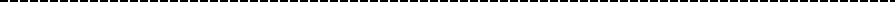 添付書類	登記簿謄本・定款・株主（社員）名簿不必要な文句を抹消してください。係係長係長課長課長課長法人台帳法	人	等	の	設	立 事務所事業所新設廃止等	申告書法	人	等	の	設	立 事務所事業所新設廃止等	申告書法	人	等	の	設	立 事務所事業所新設廃止等	申告書法	人	等	の	設	立 事務所事業所新設廃止等	申告書法	人	等	の	設	立 事務所事業所新設廃止等	申告書法	人	等	の	設	立 事務所事業所新設廃止等	申告書法	人	等	の	設	立 事務所事業所新設廃止等	申告書法	人	等	の	設	立 事務所事業所新設廃止等	申告書法	人	等	の	設	立 事務所事業所新設廃止等	申告書法	人	等	の	設	立 事務所事業所新設廃止等	申告書法	人	等	の	設	立 事務所事業所新設廃止等	申告書法	人	等	の	設	立 事務所事業所新設廃止等	申告書	年	月	日赤	穂	市	長	年	月	日赤	穂	市	長	年	月	日赤	穂	市	長	年	月	日赤	穂	市	長	年	月	日赤	穂	市	長法	人	名法	人	名法	人	名	年	月	日赤	穂	市	長	年	月	日赤	穂	市	長	年	月	日赤	穂	市	長	年	月	日赤	穂	市	長	年	月	日赤	穂	市	長本店所在地本店所在地本店所在地	年	月	日赤	穂	市	長	年	月	日赤	穂	市	長	年	月	日赤	穂	市	長	年	月	日赤	穂	市	長	年	月	日赤	穂	市	長代 表 者 名代 表 者 名代 表 者 名赤穂市（	局	番）赤穂市（	局	番）赤穂市（	局	番）赤穂市（	局	番）	年	月	日赤	穂	市	長	年	月	日赤	穂	市	長	年	月	日赤	穂	市	長	年	月	日赤	穂	市	長	年	月	日赤	穂	市	長当 市 内 の事務所等の 名称所在地当 市 内 の事務所等の 名称所在地当 市 内 の事務所等の 名称所在地赤穂市（	局	番）赤穂市（	局	番）赤穂市（	局	番）赤穂市（	局	番）設立  ・  解散下記のとおり（   新設  ・  廃止   ）したので申告します。設立  ・  解散下記のとおり（   新設  ・  廃止   ）したので申告します。設立  ・  解散下記のとおり（   新設  ・  廃止   ）したので申告します。設立  ・  解散下記のとおり（   新設  ・  廃止   ）したので申告します。設立  ・  解散下記のとおり（   新設  ・  廃止   ）したので申告します。設立  ・  解散下記のとおり（   新設  ・  廃止   ）したので申告します。設立  ・  解散下記のとおり（   新設  ・  廃止   ）したので申告します。設立  ・  解散下記のとおり（   新設  ・  廃止   ）したので申告します。設立  ・  解散下記のとおり（   新設  ・  廃止   ）したので申告します。設立  ・  解散下記のとおり（   新設  ・  廃止   ）したので申告します。設立  ・  解散下記のとおり（   新設  ・  廃止   ）したので申告します。設立  ・  解散下記のとおり（   新設  ・  廃止   ）したので申告します。設 立 年 月 日 又 は 当市内に事務所等 を有するに至った 　年       月          日設 立 年 月 日 又 は 当市内に事務所等 を有するに至った 　年       月          日	年	月	日	年	月	日	年	月	日	年	月	日	年	月	日	年	月	日	年	月	日資  本  金円円解 散 年 月 日 又 は 当市内の事務所等 の 廃 止 年 月 日解 散 年 月 日 又 は 当市内の事務所等 の 廃 止 年 月 日	年	月	日	年	月	日	年	月	日	年	月	日	年	月	日	年	月	日	年	月	日事業年度月	日～	月	日 月	日～	月	日月	日～	月	日 月	日～	月	日事 業 の 目 的事 業 の 目 的支店出張所等の支店出張所等の支店出張所等の支店出張所等の支店出張所等の支店出張所等の支店出張所等の支店出張所等の支店出張所等の支店出張所等の支店出張所等の支店出張所等の名	称名	称名	称名	称所	在	地所	在	地所	在	地所	在	地所	在	地所	在	地所	在	地責	任	者備考備考備考備考備考備考備考備考備考備考備考備考